	All eyes this month turned to the 2018 General Election, which many pundits believed would mark a significant turning point in the future of the nation and serve as a measure of the nation’s feelings toward President Donald Trump. The results were mixed, Democrats seized control of the U.S. House of Representatives, while Republicans were able to expand their majority in the U.S. Senate. In Ohio, U.S. Sen. Sherrod Brown cruised to victory over Republican Congressman Jim Renacci. The “blue wave” that swept Democrats into control of the House of Representatives seemed to miss Ohio, as all incumbents won reelection, including Congressman Troy Balderson, who narrowly defeated his Democratic challenger Danny O’Connor in the 12th Congressional District. Republican Anthony Gonzalez will succeed Congressman Renacci in the 16th House District, as he easily defeated Democrat Susan Moran Palmer. The split between Ohio Republicans and Democrats remains 12-4 in the U.S. House.  	Republicans were able to defend against strong Democrat opponents to retain control of all non-judicial statewide offices. At the top of the ticket, Mike DeWine defeated Democrat Richard Cordray by a 51-46% margin. The race featured a rematch of the 2010 attorney general campaign, where Mr. DeWine was also victorious.  "Tonight, one journey ends and another begins," Mr. DeWine told supporters gathered in Columbus at the GOP's election night event. "As we begin this journey tonight, we must work not as Democrats, not as Republicans, but as Ohioans. Ohioans united around our shared mission, to ensure that every single person in this state, every child, no matter where they're born, no matter who their parents are, no matter what their circumstances, has the opportunity to live up to their God-given potential."	Current Republican State Auditor Dave Yost defeated former U.S. Attorney Steve Dettelbach for attorney general. Senator Frank LaRose defeated Democrat State Rep. Kathleen Clyde to become secretary of state. In the race for state auditor, Rep. Keith Faber defeated Democrat Zack Space. In the state treasurer’s race, Rep. Robert Sprague held off Democrat Rob Richardson. While the ending margins were comfortable, none of the races were blowouts, with each separated by between about four and eight percentage points.Democrats were successful in making gains on the state’s highest court, winning both Ohio Supreme Court seats up for grabs this cycle. Justice Mary DeGenaro, a Republican appointed by Governor Kasich, was defeated by Eighth District Court of Appeals Judge Melody Stewart by 52-48%. In the other contest, Cuyahoga County Common Pleas Court Judge Michael Donnelly defeated Fifth District Court of Appeals Judge Craig Baldwin by over 20%. Ohioans overwhelmingly opposed Issue 1, a controversial constitutional amendment aimed at reducing prison sentences for felony drug offenders. Issue 1 failed by nearly a two-to-one margin. Opponents of the proposal – led by Ohio Supreme Court Chief Justice Maureen O'Connor and comprised largely of judges, prosecutors, law enforcement officials and business organizations – took aim at the issue and repeatedly claimed throughout the campaign that it would allow for someone in possession of 19 grams of fentanyl – an amount of the deadly drug enough to kill 10,000 people – to be charged with a crime not punishable even with jail time. Addressing a group of those who organized the opposition to the proposal, Chief Justice O'Connor called it "highly unusual" for members of the judiciary to be outspoken opponents of a ballot measure. However, she also defended those actions. "This is not partisan," she said. "It isn't a Republican or Democratic issue because addiction is not a Republican or Democratic issue."In the Ohio Senate, Republicans were able to increase their majority to 25-8 after Republican Michael Rulli defeated Democrat Rep. John Boccieri in the northeastern Ohio Senate seat currently held by Democrat Sen. Joe Schiavoni. Democrats did challenge a number of Republican strongholds including the 3rd Senate District, where Democrat Tina Maharath nearly defeated Republican Rep. Anne Gonzales. In the 5th Senate District, Rep. Steve Huffman overcame an early deficit to defeat Democrat Paul Bradley. Lastly, Rep. Andy Brenner narrowly defeated Democrat Louise Valentine in the typically conservative 19th Senate District. Senate President Larry Obhof told supporters at a watch party that, “good policy equals good politics. If you do what's right for your constituents, if you do what's right for the people of Ohio, the voters reward that," he said. "Thank you for giving us the opportunity to continue making Ohio as great as it can be."Democrats in the Ohio House were able to chip away at the Republican majority, picking up five seats, but losing the 59th House District to Republican control, reducing their net gain to four seats (62-37). As many expected, the gains made by Democrats occurred in suburban Franklin County, where Democrats picked up three seats currently held by Republicans. In the 19th House District, Democrat Mary Lightbody beat Republican Tim Barhorst. Democrat Beth Liston defeated Republican Stu Harris for the 21st House District. In the 24th House District, Republican Erik Yassenoff lost to Democrat Allison Russo. In Northeast Ohio, Democrat Phil Robinson defeated Republican Jim Trakas in the 6th House District, currently represented by Rep. Marlene Anielski. In the 37th House District, currently held by Republican Kristina Roegner, Democrat Casey Weinstein eked out a win over Republican Mike Rasor. The Democrats did lose the 59th District, currently held by Rep. John Boccieri, as Republican Don Manning beat Democrat Eric Ungaro. House Minority Leader Fred Strahorn said members are "invigorated" by Tuesday's results in the House. "We had success tonight because we made a promise to Ohioans to put people first by working hard and listening to all voters – Democratic, Independent and Republican," Rep. Strahorn said. "Our uniquely qualified candidates will bring a new level of professionalism and results-driven leadership to the communities and people they represent." House Speaker Ryan Smith, meanwhile, said in a statement he's "proud to be bringing a strong Republican majority back to the Statehouse."With the election in the rearview mirror, attention will turn toward the election for the next speaker of the Ohio House. Rep. Smith is expected to run again and all 32 incumbents who voted for him as speaker during the June election were reelected. At the same time, a handful of other Republicans elected have accepted financial support from the Ohio House Republican Organizational Committee (OHROC), signaling they too may support Smith in his bid for the gavel. On Rep. Householder's side, at least 22 Republicans elected or reelected have ties to the former speaker. Those include incumbents who voted for candidates other than Rep. Smith in the June election or those candidates who accepted contributions from Rep. Householder during their primary or general election campaigns against OHROC-backed candidates. At the same time, Rep. Householder's camp sustained some casualties. Candidates Trakas, Barhorst, Harris, Yassenoff, and Rasor in the 6th, 19th, 21st, 24th, and 37th districts were known Householder supporters before their defeats. Lawmakers are set to return in November to begin lame duck session. The next month could be very active as both legislative houses have substantial pieces of legislation pending in their chambers, which leaders have identified as priorities before the 132nd General Assembly comes to a close at the end of the year.We have been tracking the following legislation during the 132nd General Assembly:  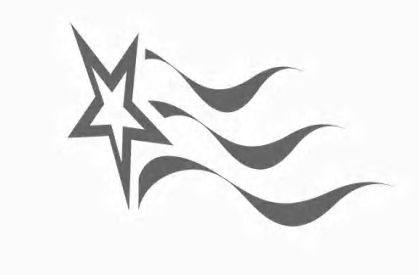 GOVERNMENTAL POLICY GROUP, INC. – PHONE: 614-461-9335FAX: 614-461-9336Coalition of Ohio Regional DistrictsLegislative Activities ReportNovember 2018 HB3DATAOHIO BOARD CREATION (DUFFEY M, HAGAN C) To create the DataOhio Board, to specify requirements for posting public records online, to require the Auditor of State to adopt rules regarding a uniform accounting system for public offices, to establish an online catalog of public data at data.Ohio.gov, to establish the Local Government Information Exchange Grant Program, and to make appropriations.DATAOHIO BOARD CREATION (DUFFEY M, HAGAN C) To create the DataOhio Board, to specify requirements for posting public records online, to require the Auditor of State to adopt rules regarding a uniform accounting system for public offices, to establish an online catalog of public data at data.Ohio.gov, to establish the Local Government Information Exchange Grant Program, and to make appropriations.Current Status:   12/12/2017 - REPORTED OUT, House Finance, (Third Hearing)HB26TRANSPORTATION-PUBLIC SAFETY BUDGET (MCCOLLEY R) To make appropriations for programs related to transportation and public safety for the biennium beginning July 1, 2017, and ending June 30, 2019, and to provide authorization and conditions for the operation of those programs.TRANSPORTATION-PUBLIC SAFETY BUDGET (MCCOLLEY R) To make appropriations for programs related to transportation and public safety for the biennium beginning July 1, 2017, and ending June 30, 2019, and to provide authorization and conditions for the operation of those programs.Current Status:   3/31/2017 - SIGNED BY GOVERNOR; Some provisions line-item vetoed, eff. 6/30/2017HB29MUNICIPAL WATER RESERVOIR BUFFERS (LELAND D, BOGGS K) To eliminate law authorizing the maintenance of buffers around municipal water reservoirs by contiguous property owners.MUNICIPAL WATER RESERVOIR BUFFERS (LELAND D, BOGGS K) To eliminate law authorizing the maintenance of buffers around municipal water reservoirs by contiguous property owners.Current Status:   4/25/2017 - House Energy and Natural Resources, (First Hearing)HB31CONTRACTING ADVISORY COUNCIL-ABOLITION (CUPP B) To abolish the Government Contracting Advisory Council.CONTRACTING ADVISORY COUNCIL-ABOLITION (CUPP B) To abolish the Government Contracting Advisory Council.Current Status:   11/21/2017 - SIGNED BY GOVERNOR; eff. 2/20/18HB40GOVERNMENT EXPENDITURE DATABASE (DEVER J, GREENSPAN D) To require the Treasurer of State to establish the Ohio State Government Expenditure Database.GOVERNMENT EXPENDITURE DATABASE (DEVER J, GREENSPAN D) To require the Treasurer of State to establish the Ohio State Government Expenditure Database.Current Status:   6/19/2018 - REPORTED OUT, House State and Local Government, (Fifth Hearing)HB49OPERATING BUDGET (SMITH R) Creates FY 2018-2019 main operating budget.OPERATING BUDGET (SMITH R) Creates FY 2018-2019 main operating budget.Current Status:   8/22/2017 - Consideration of Governor's VetoHB51DEPARTMENT REVIEW SCHEDULE (FABER K) To require standing committees of the General Assembly to establish a schedule for the periodic review and sunset of state departments that are currently in the Governor's cabinet, and to require that Auditor of State performance audits be scheduled to coincide with the periodic review.DEPARTMENT REVIEW SCHEDULE (FABER K) To require standing committees of the General Assembly to establish a schedule for the periodic review and sunset of state departments that are currently in the Governor's cabinet, and to require that Auditor of State performance audits be scheduled to coincide with the periodic review.Current Status:   5/16/2017 - REPORTED OUT AS AMENDED, House State and Local Government, (Fourth Hearing)HB54STATE REVENUE OBLIGATIONS (BLESSING III L, GAVARONE T) To authorize the Treasurer of State to issue revenue obligations of the state for the purpose of making loans to qualifying public entities for their acquisition of permanent improvements through the Treasurer of State's purchase of public obligations of those qualifying entities.STATE REVENUE OBLIGATIONS (BLESSING III L, GAVARONE T) To authorize the Treasurer of State to issue revenue obligations of the state for the purpose of making loans to qualifying public entities for their acquisition of permanent improvements through the Treasurer of State's purchase of public obligations of those qualifying entities.Current Status:   9/26/2017 - BILL AMENDED, Senate Finance, (Fourth Hearing)HB69TOWNSHIP REVENUE ISSUES (CUPP B) To require reimbursement of certain township fire and emergency medical service levy revenue forgone because of the creation of a municipal tax increment financing district, to authorize subdivisions to remove territory from existing joint economic development zones (JEDZs), to authorize townships to enter into enterprise zone agreements with retail businesses with the approval of the affected school district, to allow a county or transit authority to levy sales tax in increments of 0.25%, to modify the procedures by which resolutions proposing the levy of property taxes are submitted to electors, and to increase the appropriation for the Medicaid Local Sales Tax Transition Fund.TOWNSHIP REVENUE ISSUES (CUPP B) To require reimbursement of certain township fire and emergency medical service levy revenue forgone because of the creation of a municipal tax increment financing district, to authorize subdivisions to remove territory from existing joint economic development zones (JEDZs), to authorize townships to enter into enterprise zone agreements with retail businesses with the approval of the affected school district, to allow a county or transit authority to levy sales tax in increments of 0.25%, to modify the procedures by which resolutions proposing the levy of property taxes are submitted to electors, and to increase the appropriation for the Medicaid Local Sales Tax Transition Fund.Current Status:   12/22/2017 - SIGNED BY GOVERNOR; eff. 3/23/2018HB103FISCAL EMERGENCY PROVISIONS (REINEKE W) To modify the composition and powers of the financial planning and supervision commission of a political subdivision that is in a state of fiscal emergency and to clarify the duties of that political subdivision.FISCAL EMERGENCY PROVISIONS (REINEKE W) To modify the composition and powers of the financial planning and supervision commission of a political subdivision that is in a state of fiscal emergency and to clarify the duties of that political subdivision.Current Status:   7/17/2017 - SIGNED BY GOVERNOR; eff. 10/17/17HB114RENEWABLE ENERGY STANDARDS (BLESSING III L) To modify requirements for renewable energy and energy efficiency, to permit mercantile customers to opt out of utility plans for energy efficiency and peak demand reduction, and to modify requirements for wind projects and wind farms.RENEWABLE ENERGY STANDARDS (BLESSING III L) To modify requirements for renewable energy and energy efficiency, to permit mercantile customers to opt out of utility plans for energy efficiency and peak demand reduction, and to modify requirements for wind projects and wind farms.Current Status:   6/27/2018 - Senate Energy and Natural Resources, (Eighth Hearing)HB121PIPE MATERIAL SPECIFICATIONS (EDWARDS J) To require a public authority to consider all piping materials that meet the engineering specifications for a state-funded water or waste water project.PIPE MATERIAL SPECIFICATIONS (EDWARDS J) To require a public authority to consider all piping materials that meet the engineering specifications for a state-funded water or waste water project.Current Status:   11/1/2017 - BILL AMENDED, House State and Local Government, (Fifth Hearing)HB122ESTABLISH ECONOMIC STUDY COMMITTEE (HAMBLEY S, ROGERS J) To establish a Regional Economic Development Alliance Study Committee to study the benefits and challenges involved in creating regional economic development alliances, to revise the criteria for the issuance of D-5j and D-51 liquor permits, to ratify a tenyear term for a fire levy approved as such at the 2017 general election, to extend the authority to levy a single property tax for both fire and police purposes to municipalities, and to ratify levies for that purpose already approved by voters.ESTABLISH ECONOMIC STUDY COMMITTEE (HAMBLEY S, ROGERS J) To establish a Regional Economic Development Alliance Study Committee to study the benefits and challenges involved in creating regional economic development alliances, to revise the criteria for the issuance of D-5j and D-51 liquor permits, to ratify a tenyear term for a fire levy approved as such at the 2017 general election, to extend the authority to levy a single property tax for both fire and police purposes to municipalities, and to ratify levies for that purpose already approved by voters.Current Status:   5/2/2018 - SIGNED BY GOVERNOR; eff. 8/1/18HB163PREVAILING WAGE PUBLIC IMPROVEMENT PROJECTS (ROEGNER K, RIEDEL C) To allow political subdivisions, special districts, and state institutions of higher education to elect to apply the Prevailing Wage Law to public improvement projects.PREVAILING WAGE PUBLIC IMPROVEMENT PROJECTS (ROEGNER K, RIEDEL C) To allow political subdivisions, special districts, and state institutions of higher education to elect to apply the Prevailing Wage Law to public improvement projects.Current Status:   9/19/2017 - House Economic Development, Commerce and Labor, (Second Hearing)HB180EQUAL PAY ACT (CLYDE K, HOWSE S) To require a contractor or person submitting a bid or other proposal for a state contract or a business entity applying for a grant or other economic incentive from a state agency to obtain an equal pay certificate, to require state agencies and political subdivisions to establish a job evaluation system to identify and eliminate sex-based wage disparities among classes of employees, and to prohibit an employer from retaliating against an employee who discusses the employee's salary or wage rate with another employee.EQUAL PAY ACT (CLYDE K, HOWSE S) To require a contractor or person submitting a bid or other proposal for a state contract or a business entity applying for a grant or other economic incentive from a state agency to obtain an equal pay certificate, to require state agencies and political subdivisions to establish a job evaluation system to identify and eliminate sex-based wage disparities among classes of employees, and to prohibit an employer from retaliating against an employee who discusses the employee's salary or wage rate with another employee.Current Status:   5/1/2017 - Referred to Committee House Government Accountability and OversightHB221PRIVATE PROPERTY SEWER AND WATER (HOLMES G) To expressly include, as eligible projects under the State Capital Improvements Program administered by the Ohio Public Works Commission, water and sewer laterals located on private property.PRIVATE PROPERTY SEWER AND WATER (HOLMES G) To expressly include, as eligible projects under the State Capital Improvements Program administered by the Ohio Public Works Commission, water and sewer laterals located on private property.Current Status:   2/6/2018 - House Finance, (Second Hearing)HB249RESIDENTIAL UTILITY RESELLING (DUFFEY M) To permit the Public Utilities Commission to adopt rules governing residential utility reselling.RESIDENTIAL UTILITY RESELLING (DUFFEY M) To permit the Public Utilities Commission to adopt rules governing residential utility reselling.Current Status:   5/22/2018 - SUBSTITUTE BILL ACCEPTED, House Public Utilities, (Sixth Hearing)HB254POW/MIA REMEMBRANCE (WIGGAM S) To enact the POW/MIA Remembrance Act requiring the POW/MIA flag to be displayed at certain buildings operated by the state on Armed Forces Day, Memorial Day, Flag Day, Independence Day, National POW/MIA Recognition Day, and Veterans' Day.POW/MIA REMEMBRANCE (WIGGAM S) To enact the POW/MIA Remembrance Act requiring the POW/MIA flag to be displayed at certain buildings operated by the state on Armed Forces Day, Memorial Day, Flag Day, Independence Day, National POW/MIA Recognition Day, and Veterans' Day.Current Status:   8/3/2018 - SIGNED BY GOVERNOR; eff. 11/2/18HB262INDEPENDENT BUDGET PROCESS (BUTLER, JR. J, ROMANCHUK M) To provide for the preparation of a state biennial budget independent of that submitted by the Governor and to authorize the Legislative Service Commission, upon the request of the Speaker of the House of Representatives or the President of the Senate, to arrange for an independent actuarial review of a proposed bill, specified analyses of economic policy initiatives and state benchmarking data, and a study of the state's long-range financial outlook.INDEPENDENT BUDGET PROCESS (BUTLER, JR. J, ROMANCHUK M) To provide for the preparation of a state biennial budget independent of that submitted by the Governor and to authorize the Legislative Service Commission, upon the request of the Speaker of the House of Representatives or the President of the Senate, to arrange for an independent actuarial review of a proposed bill, specified analyses of economic policy initiatives and state benchmarking data, and a study of the state's long-range financial outlook.Current Status:   6/20/2017 - Referred to Committee House Government Accountability and OversightHB267LOCAL LIABILITY-VEHICLE NEGLIGENCE (INGRAM C) To eliminate certain defenses to political subdivision liability for an employee's negligent operation of a motor vehicle and to reduce damages recoverable against a political subdivision in such actions by the contributory fault of the plaintiff or other parties.LOCAL LIABILITY-VEHICLE NEGLIGENCE (INGRAM C) To eliminate certain defenses to political subdivision liability for an employee's negligent operation of a motor vehicle and to reduce damages recoverable against a political subdivision in such actions by the contributory fault of the plaintiff or other parties.Current Status:   9/20/2017 - House Civil Justice, (Second Hearing)HB271ACCESSIBILITY LAW VIOLATION NOTICE (MCCOLLEY R, REZABEK J) To authorize an alleged aggrieved party to provide a notice of an alleged accessibility law violation in advance of filing a civil action and to establish the circumstances under which an alleged aggrieved party is entitled to attorney's fees in a civil action based on the violation.ACCESSIBILITY LAW VIOLATION NOTICE (MCCOLLEY R, REZABEK J) To authorize an alleged aggrieved party to provide a notice of an alleged accessibility law violation in advance of filing a civil action and to establish the circumstances under which an alleged aggrieved party is entitled to attorney's fees in a civil action based on the violation.Current Status:   9/25/2018 - Senate Judiciary, (Second Hearing)HB276THREATENING UTILITY WORKERS (REZABEK J, GREENSPAN D) To expand the offense of aggravated menacing to prohibit threatening a utility worker with intent to obstruct the operation of a utility.THREATENING UTILITY WORKERS (REZABEK J, GREENSPAN D) To expand the offense of aggravated menacing to prohibit threatening a utility worker with intent to obstruct the operation of a utility.Current Status:   5/15/2018 - Senate Judiciary, (Second Hearing)HB291EMPLOYEE DISHONESTY INSURANCE (WIGGAM S) To authorize counties, townships, and municipal corporations to purchase an employee dishonesty and faithful performance of duty insurance policy, instead of a bond, for protection from loss due to the fraudulent or dishonest actions of, and the failure to perform a duty prescribed by law by, an officer, official, employee, or appointee for which a bond is required by law.EMPLOYEE DISHONESTY INSURANCE (WIGGAM S) To authorize counties, townships, and municipal corporations to purchase an employee dishonesty and faithful performance of duty insurance policy, instead of a bond, for protection from loss due to the fraudulent or dishonest actions of, and the failure to perform a duty prescribed by law by, an officer, official, employee, or appointee for which a bond is required by law.Current Status:   9/25/2018 - SUBSTITUTE BILL ACCEPTED, Senate Local Government, Public Safety and Veterans Affairs, (First Hearing)HB298PUBLIC EMPLOYEE SICK DAYS (MERRIN D) To make changes with respect to the number of sick days provided to public employees.PUBLIC EMPLOYEE SICK DAYS (MERRIN D) To make changes with respect to the number of sick days provided to public employees.Current Status:   1/24/2018 - House State and Local Government, (Second Hearing)HB301COURT SETTLEMENT RESTRICTIONS (BUTLER, JR. J) To require the approval of the General Assembly for a state agency to agree to a consent decree or court-approved settlement agreement that would alter or prohibit the enforcement of a law of this state.COURT SETTLEMENT RESTRICTIONS (BUTLER, JR. J) To require the approval of the General Assembly for a state agency to agree to a consent decree or court-approved settlement agreement that would alter or prohibit the enforcement of a law of this state.Current Status:   3/14/2018 - House Government Accountability and Oversight, (Third Hearing)HB303SERVICE ANIMAL USE (LIPPS S, KELLY B) To prohibit places of public accommodation from preventing the use of a service animal.SERVICE ANIMAL USE (LIPPS S, KELLY B) To prohibit places of public accommodation from preventing the use of a service animal.Current Status:   10/10/2017 - House Economic Development, Commerce and Labor, (First Hearing)HB312LOCAL GOVERNMENT CREDIT CARDS (SCHURING K, GREENSPAN D) To regulate the use of credit cards and debit cards by political subdivisions, to modify the duties and powers of the Auditor of State, to specify that electronic submission of a public record request entitles the requestor to damages if the public office fails to comply with the Public Records Act, to make changes to the law governing financial planning and supervision commissions, and to authorize a property tax abatement for certain property subject to a submerged land lease and held by a municipal corporation.LOCAL GOVERNMENT CREDIT CARDS (SCHURING K, GREENSPAN D) To regulate the use of credit cards and debit cards by political subdivisions, to modify the duties and powers of the Auditor of State, to specify that electronic submission of a public record request entitles the requestor to damages if the public office fails to comply with the Public Records Act, to make changes to the law governing financial planning and supervision commissions, and to authorize a property tax abatement for certain property subject to a submerged land lease and held by a municipal corporation.Current Status:   8/3/2018 - SIGNED BY GOVERNOR; eff. 11/2/18HB342LOCAL TAX ISSUES-ELECTION DATES (MERRIN D) To modify the information conveyed in election notices and ballot language for property tax levies.LOCAL TAX ISSUES-ELECTION DATES (MERRIN D) To modify the information conveyed in election notices and ballot language for property tax levies.Current Status:   6/20/2018 - PASSED BY HOUSE; Vote 61-32HB371TAXES ON UNSOLD PROPERTY (MERRIN D) To exempt from property taxation the increased value of land subdivided for residential development until construction commences or the land is sold.TAXES ON UNSOLD PROPERTY (MERRIN D) To exempt from property taxation the increased value of land subdivided for residential development until construction commences or the land is sold.Current Status:   3/1/2018 - Re-Referred to CommitteeHB378OHIO BROADBAND DEVELOPMENT (SMITH R, CERA J) To create the Ohio Broadband Development Grant Program, to encourage the Department of Transportation to work with telecommunications providers to lay fiber optic cable, and to make an appropriation.OHIO BROADBAND DEVELOPMENT (SMITH R, CERA J) To create the Ohio Broadband Development Grant Program, to encourage the Department of Transportation to work with telecommunications providers to lay fiber optic cable, and to make an appropriation.Current Status:   5/10/2018 - Referred to Committee Senate FinanceHB380WORKERS COMP-ILLEGAL ALIENS (SEITZ B, HOUSEHOLDER L) To prohibit illegal and unauthorized aliens from receiving compensation and certain benefits under Ohio's Workers' Compensation Law.WORKERS COMP-ILLEGAL ALIENS (SEITZ B, HOUSEHOLDER L) To prohibit illegal and unauthorized aliens from receiving compensation and certain benefits under Ohio's Workers' Compensation Law.Current Status:   3/13/2018 - Senate Insurance and Financial Institutions, (First Hearing)HB382UNEMPLOYMENT COMPENSATION LAW (SCHURING K) To modify terms describing payments made under the Unemployment Compensation Law, to increase the amount of wages subject to unemployment compensation premiums, to require qualifying employees to make payments to the Unemployment Compensation Insurance Fund, to allow the Director of Job and Family Services to adjust maximum weekly benefit amounts, to reduce the maximum number of benefit weeks, and to make other changes to the Unemployment Compensation Law.UNEMPLOYMENT COMPENSATION LAW (SCHURING K) To modify terms describing payments made under the Unemployment Compensation Law, to increase the amount of wages subject to unemployment compensation premiums, to require qualifying employees to make payments to the Unemployment Compensation Insurance Fund, to allow the Director of Job and Family Services to adjust maximum weekly benefit amounts, to reduce the maximum number of benefit weeks, and to make other changes to the Unemployment Compensation Law.Current Status:   3/21/2018 - House Government Accountability and Oversight, (Twentieth Hearing)HB399HEALTH INSURANCE SAVINGS INCENTIVES (HENNE M, BUTLER, JR. J) To enact the Ohio Right to Shop Act to require health insurers to establish shared savings incentive programs for enrollees.HEALTH INSURANCE SAVINGS INCENTIVES (HENNE M, BUTLER, JR. J) To enact the Ohio Right to Shop Act to require health insurers to establish shared savings incentive programs for enrollees.Current Status:   6/6/2018 - House Health , (First Hearing)HB413OPERS COLA ADJUSTMENT (SCHERER G) Regarding Public Employees Retirement System (PERS) annual cost-of-living adjustments granted to allowance and benefit recipients and PERS service credit for services as a nonteaching school employee of a county board of developmental disabilities.OPERS COLA ADJUSTMENT (SCHERER G) Regarding Public Employees Retirement System (PERS) annual cost-of-living adjustments granted to allowance and benefit recipients and PERS service credit for services as a nonteaching school employee of a county board of developmental disabilities.Current Status:   2/6/2018 - House Aging and Long Term Care, (Third Hearing)HB419EMERGENCY VEHICLE LIGHTS AND SIRENS (HENNE M) To modify the defense to the liability of a member of a police or fire department or emergency medical service of a political subdivision for the negligent operation of a motor vehicle in response to an emergency by requiring that the vehicle has its lights and sirens simultaneously activated.EMERGENCY VEHICLE LIGHTS AND SIRENS (HENNE M) To modify the defense to the liability of a member of a police or fire department or emergency medical service of a political subdivision for the negligent operation of a motor vehicle in response to an emergency by requiring that the vehicle has its lights and sirens simultaneously activated.Current Status:   5/16/2018 - REPORTED OUT AS AMENDED, House Civil Justice, (Third Hearing)HB422MUNICIPAL WATER-WORKS ACQUISITIONS (GINTER T, ROGERS J) To govern acquisitions of municipal water-works and sewage disposal system companies by certain larger nonmunicipal water-works or sewage disposal system companies.MUNICIPAL WATER-WORKS ACQUISITIONS (GINTER T, ROGERS J) To govern acquisitions of municipal water-works and sewage disposal system companies by certain larger nonmunicipal water-works or sewage disposal system companies.Current Status:   6/7/2018 - Senate Public Utilities, (Third Hearing)HB460RIPARIAN BUFFERS-TAX EXEMPTION (PATTERSON J, SHEEHY M) To exempt qualifying riparian buffers in the Western Basin of Lake Erie from property taxation, to reimburse local taxing units for resulting revenue losses, and to require soil and water conservation districts to assist landowners with the creation and maintenance of riparian buffers.RIPARIAN BUFFERS-TAX EXEMPTION (PATTERSON J, SHEEHY M) To exempt qualifying riparian buffers in the Western Basin of Lake Erie from property taxation, to reimburse local taxing units for resulting revenue losses, and to require soil and water conservation districts to assist landowners with the creation and maintenance of riparian buffers.Current Status:   2/13/2018 - House Energy and Natural Resources, (Second Hearing)HB469TAX CREDIT-MIXED USE PROJECTS (SCHURING K) To authorize a nonrefundable insurance company tax credit for contributions of capital to transformational mixed use development projects.TAX CREDIT-MIXED USE PROJECTS (SCHURING K) To authorize a nonrefundable insurance company tax credit for contributions of capital to transformational mixed use development projects.Current Status:   9/25/2018 - Referred to Committee Senate Ways and MeansHB470TAX LEVY-PUBLIC LIGHTING (EDWARDS J) To authorize a property tax levy specifically to fund lighting for roads and public places.TAX LEVY-PUBLIC LIGHTING (EDWARDS J) To authorize a property tax levy specifically to fund lighting for roads and public places.Current Status:   2/20/2018 - REPORTED OUT, House State and Local Government, (Third Hearing)HB478SMALL CELL WIRELESS (SMITH R, LATOURETTE S) To modify the law regarding wireless service and the placement of small cell wireless facilities in the public way.SMALL CELL WIRELESS (SMITH R, LATOURETTE S) To modify the law regarding wireless service and the placement of small cell wireless facilities in the public way.Current Status:   5/2/2018 - SIGNED BY GOVERNOR; eff. 8/1/18HB488PROPERTY TAX LEVY-BALLOT LANGUAGE (HOOD R) To modify the information conveyed in election notices and ballot language for property tax levies.PROPERTY TAX LEVY-BALLOT LANGUAGE (HOOD R) To modify the information conveyed in election notices and ballot language for property tax levies.Current Status:   3/20/2018 - House Ways and Means, (Second Hearing)HB529CAPITAL APPROPRIATIONS (RYAN S) To make capital appropriations and changes to the law governing capital projects and to make reappropriations for the biennium ending June 30, 2020.CAPITAL APPROPRIATIONS (RYAN S) To make capital appropriations and changes to the law governing capital projects and to make reappropriations for the biennium ending June 30, 2020.Current Status:   3/30/2018 - SIGNED BY GOVERNOR; eff. 6/29/18HB553EXPAND THEFT IN OFFICE PENALTIES (CUPP B) To expand the increased penalties for theft in office based on the amount of property or services stolen and to include as restitution certain audit costs of the entity that suffered the loss involved in the offense.EXPAND THEFT IN OFFICE PENALTIES (CUPP B) To expand the increased penalties for theft in office based on the amount of property or services stolen and to include as restitution certain audit costs of the entity that suffered the loss involved in the offense.Current Status:   4/10/2018 - House Criminal Justice, (First Hearing)HB554PUBLIC DESIGN CONTRACTS-INDEMNITY (SEITZ B) To regulate the use of indemnity provisions in professional design contracts related to public improvements.PUBLIC DESIGN CONTRACTS-INDEMNITY (SEITZ B) To regulate the use of indemnity provisions in professional design contracts related to public improvements.Current Status:   5/23/2018 - House Civil Justice, (Third Hearing)HB583LOCAL OCCUPATIONAL LICENSING LIMITS (HENNE M) To limit the occupational license and registration requirements and fees that a political subdivision may impose on state-regulated occupations, to establish a waiver exempting certain persons from paying occupational license or registration fees, and to revise the licensing restrictions applicable to individuals convicted of criminal offenses.LOCAL OCCUPATIONAL LICENSING LIMITS (HENNE M) To limit the occupational license and registration requirements and fees that a political subdivision may impose on state-regulated occupations, to establish a waiver exempting certain persons from paying occupational license or registration fees, and to revise the licensing restrictions applicable to individuals convicted of criminal offenses.Current Status:   5/22/2018 - House Economic Development, Commerce and Labor, (First Hearing)HB602WATER AND SEWER RESTRICTIONS (DUFFEY M, LANESE L) To penalize a municipal corporation for engaging in certain actions related to its provision of water and sewer services outside of its territory by reducing or withholding payments the municipal corporation receives from the Local Government Fund and rendering the municipal corporation ineligible for state water and sewer development funds.WATER AND SEWER RESTRICTIONS (DUFFEY M, LANESE L) To penalize a municipal corporation for engaging in certain actions related to its provision of water and sewer services outside of its territory by reducing or withholding payments the municipal corporation receives from the Local Government Fund and rendering the municipal corporation ineligible for state water and sewer development funds.Current Status:   6/26/2018 - House Finance, (Third Hearing)HB605OVERTIME LAW EXEMPTION (KELLY B, SMITH K) To raise the salary threshold above which certain employees are exempt from the overtime law.OVERTIME LAW EXEMPTION (KELLY B, SMITH K) To raise the salary threshold above which certain employees are exempt from the overtime law.Current Status:   5/22/2018 - House Economic Development, Commerce and Labor, (First Hearing)HB620REGULATION REDUCTION (ROEGNER K, RIEDEL C) To require agencies to reduce the number of regulatory restrictions.REGULATION REDUCTION (ROEGNER K, RIEDEL C) To require agencies to reduce the number of regulatory restrictions.Current Status:   5/15/2018 - Referred to Committee House Government Accountability and OversightHB643LAKE ERIE PRESERVATION EQUIPMENT (ARNDT S, PATTERSON J) To allow equipment for the protection and preservation of Lake Erie to be purchased with proceeds from the Parks and Recreation Improvement Fund and to appropriate funds for projects enhancing water quality in the Western Lake Erie Basin.LAKE ERIE PRESERVATION EQUIPMENT (ARNDT S, PATTERSON J) To allow equipment for the protection and preservation of Lake Erie to be purchased with proceeds from the Parks and Recreation Improvement Fund and to appropriate funds for projects enhancing water quality in the Western Lake Erie Basin.Current Status:   6/19/2018 - SUBSTITUTE BILL ACCEPTED & REPORTED OUT, House Finance, (Fourth Hearing)HB654APPROPRIATION-DISBURSEMENTS TO SUBDIVISIONS (SMITH K, BOGGS K) To make a supplemental appropriation under the budget of the Auditor of State to make disbursements to political subdivisions appearing on the Auditor of State's fiscal caution, fiscal watch, or fiscal emergency list during the FY 2018-FY 2019 biennium.APPROPRIATION-DISBURSEMENTS TO SUBDIVISIONS (SMITH K, BOGGS K) To make a supplemental appropriation under the budget of the Auditor of State to make disbursements to political subdivisions appearing on the Auditor of State's fiscal caution, fiscal watch, or fiscal emergency list during the FY 2018-FY 2019 biennium.Current Status:   6/5/2018 - Referred to Committee House FinanceHB655FERTILIZER APPLICATION RATES (SHEEHY M) To generally require the application of fertilizer in the western Lake Erie basin to be applied onto an actively farmed field at the agronomic rate, and to require the application of manure in the western Lake Erie basin to be applied onto an actively farmed field at either the agronomic rate or while utilizing specified best available technologies.FERTILIZER APPLICATION RATES (SHEEHY M) To generally require the application of fertilizer in the western Lake Erie basin to be applied onto an actively farmed field at the agronomic rate, and to require the application of manure in the western Lake Erie basin to be applied onto an actively farmed field at either the agronomic rate or while utilizing specified best available technologies.Current Status:   6/5/2018 - Referred to Committee House Agriculture and Rural DevelopmentHB668PUBLIC-PRIVATE PARTNERSHIP FACILITIES (PATTON T) To authorize state agencies, state institutions of higher education, counties, townships, municipal corporations, school districts, community schools, STEM schools, and college-preparatory boarding schools to enter into public-private initiatives with a private party through a public-private agreement regarding public facilities.PUBLIC-PRIVATE PARTNERSHIP FACILITIES (PATTON T) To authorize state agencies, state institutions of higher education, counties, townships, municipal corporations, school districts, community schools, STEM schools, and college-preparatory boarding schools to enter into public-private initiatives with a private party through a public-private agreement regarding public facilities.Current Status:   6/5/2018 - Referred to Committee House Higher Education and Workforce DevelopmentHB671SCHOOL DRINKING WATER TESTS (BARNES, JR. J) To require the Director of Environmental Protection to adopt rules establishing procedures and requirements governing annual testing of school drinking water for lead, to name this act the State Water Quality Act for Kids, and to declare an emergency.SCHOOL DRINKING WATER TESTS (BARNES, JR. J) To require the Director of Environmental Protection to adopt rules establishing procedures and requirements governing annual testing of school drinking water for lead, to name this act the State Water Quality Act for Kids, and to declare an emergency.Current Status:   6/5/2018 - Referred to Committee House Energy and Natural ResourcesHB703CONCEALED CARRY-PUBLIC PREMISES (BECKER J) To enact the "Decriminalization Effort For Ending Notorious Deaths -- Teachers With Options (DEFEND-TWO)" to allow a concealed handgun licensee or qualified military member to carry a concealed handgun in certain public premises, to reduce the penalty for a concealed handgun licensee who carries a concealed handgun in a prohibited place, and to prohibit public employers and universities from disciplining employees or students who lawfully carry a concealed handgun on the premises.CONCEALED CARRY-PUBLIC PREMISES (BECKER J) To enact the "Decriminalization Effort For Ending Notorious Deaths -- Teachers With Options (DEFEND-TWO)" to allow a concealed handgun licensee or qualified military member to carry a concealed handgun in certain public premises, to reduce the penalty for a concealed handgun licensee who carries a concealed handgun in a prohibited place, and to prohibit public employers and universities from disciplining employees or students who lawfully carry a concealed handgun on the premises.Current Status:   6/26/2018 - House Federalism and Interstate Relations, (First Hearing)HB708PUBLIC PENSION DOUBLE DIPPING (BECKER J) To enact the "Double Dippers Inappropriately Privileged (DDIP)" to provide that an individual retiring on or after the effective date of this act from one of the state's public retirement systems who is re-employed as a public employee will not receive the pension portion of the retirement allowance for the period of employment.PUBLIC PENSION DOUBLE DIPPING (BECKER J) To enact the "Double Dippers Inappropriately Privileged (DDIP)" to provide that an individual retiring on or after the effective date of this act from one of the state's public retirement systems who is re-employed as a public employee will not receive the pension portion of the retirement allowance for the period of employment.Current Status:   6/20/2018 - IntroducedHB709SHORELINE IMPROVEMENT DISTRICT (ROGERS J, YOUNG R) To authorize the creation of a special improvement district to facilitate shoreline improvements.SHORELINE IMPROVEMENT DISTRICT (ROGERS J, YOUNG R) To authorize the creation of a special improvement district to facilitate shoreline improvements.Current Status:   6/20/2018 - IntroducedHB715WATER-SEWER FUND USAGE (SCHURING K, WEST T) To authorize a municipal corporation to use up to 5% of its water and sewer funds for sewerage or water system extensions in each fiscal year when the extension is for economic development purposes.WATER-SEWER FUND USAGE (SCHURING K, WEST T) To authorize a municipal corporation to use up to 5% of its water and sewer funds for sewerage or water system extensions in each fiscal year when the extension is for economic development purposes.Current Status:   7/24/2018 - IntroducedHJR4UNEMPLOYMENT COMPENSATION BONDS (SCHURING K) To allow the General Assembly to provide by law for the issuance of bonds to pay unemployment compensation benefits when the fund created for that purpose is or will be depleted or to repay outstanding advances made by the federal government to the unemployment compensation program.UNEMPLOYMENT COMPENSATION BONDS (SCHURING K) To allow the General Assembly to provide by law for the issuance of bonds to pay unemployment compensation benefits when the fund created for that purpose is or will be depleted or to repay outstanding advances made by the federal government to the unemployment compensation program.Current Status:   3/21/2018 - House Government Accountability and Oversight, (Twentieth Hearing)HJR7PUBLIC SECTOR UNION PROHIBITIONS (BECKER J, RIEDEL C) Proposing to enact Section 22 of Article I of the Constitution of the State of Ohio to prohibit laws, rules, and agreements that require employees of public sector employers to join or pay dues to an employee organization and to prohibit employee organizations from representing nonmember public sector employees in employment-related matters.PUBLIC SECTOR UNION PROHIBITIONS (BECKER J, RIEDEL C) Proposing to enact Section 22 of Article I of the Constitution of the State of Ohio to prohibit laws, rules, and agreements that require employees of public sector employers to join or pay dues to an employee organization and to prohibit employee organizations from representing nonmember public sector employees in employment-related matters.Current Status:   1/16/2018 - Referred to Committee House Government Accountability and OversightHJR8PRIVATE SECTOR UNION PROHIBITIONS (BECKER J, RIEDEL C) Proposing to enact Section 22 of Article I of the Constitution of the State of Ohio to prohibit laws, rules, and agreements that require employees of private sector employers to join or pay dues to an employee organization and to prohibit employee organizations from representing nonmember private sector employees in employment-related matters.PRIVATE SECTOR UNION PROHIBITIONS (BECKER J, RIEDEL C) Proposing to enact Section 22 of Article I of the Constitution of the State of Ohio to prohibit laws, rules, and agreements that require employees of private sector employers to join or pay dues to an employee organization and to prohibit employee organizations from representing nonmember private sector employees in employment-related matters.Current Status:   1/16/2018 - Referred to Committee House Government Accountability and OversightHJR9PUBLIC CONTRACTOR WAGE PROHIBITIONS (BECKER J, RIEDEL C) Proposing to enact Section 43 of Article II of the Constitution of the State of Ohio to prohibit a public authority from requiring a contractor on a public improvement to pay the contractor's workers the prevailing rate of wages for work performed on the public improvement.PUBLIC CONTRACTOR WAGE PROHIBITIONS (BECKER J, RIEDEL C) Proposing to enact Section 43 of Article II of the Constitution of the State of Ohio to prohibit a public authority from requiring a contractor on a public improvement to pay the contractor's workers the prevailing rate of wages for work performed on the public improvement.Current Status:   1/16/2018 - Referred to Committee House Government Accountability and OversightHJR10GOVERNMENT CONTRACTS-REQUIREMENT PROHIBITIONS (BECKER J, RIEDEL C) Proposing to enact Section 2 of Article XV of the Constitution of the State of Ohio to prohibit certain requirements or prohibitions regarding labor agreements in government contracts.GOVERNMENT CONTRACTS-REQUIREMENT PROHIBITIONS (BECKER J, RIEDEL C) Proposing to enact Section 2 of Article XV of the Constitution of the State of Ohio to prohibit certain requirements or prohibitions regarding labor agreements in government contracts.Current Status:   1/16/2018 - Referred to Committee House Government Accountability and OversightHJR11COLLECTIVE BARGAINING REPRESENTATIVE ELECTIONS (BECKER J, RIEDEL C) Proposing to enact Section 12 of Article XV of the Constitution of the State of Ohio to subject any public employee collective bargaining representative to an annual election to remain certified as the exclusive representative.COLLECTIVE BARGAINING REPRESENTATIVE ELECTIONS (BECKER J, RIEDEL C) Proposing to enact Section 12 of Article XV of the Constitution of the State of Ohio to subject any public employee collective bargaining representative to an annual election to remain certified as the exclusive representative.Current Status:   1/16/2018 - Referred to Committee House Government Accountability and OversightHJR12PAYROLL DEDUCTIONS-LABOR DUES (BECKER J, RIEDEL C) Proposing to enact Section 12 of Article XV of the Constitution of the State of Ohio to prohibit dues and other fees payable to an employee organization from being deducted from the payroll check of a public employee and to prohibit those dues and fees from being used for political purposes unless authorized by the public employee.PAYROLL DEDUCTIONS-LABOR DUES (BECKER J, RIEDEL C) Proposing to enact Section 12 of Article XV of the Constitution of the State of Ohio to prohibit dues and other fees payable to an employee organization from being deducted from the payroll check of a public employee and to prohibit those dues and fees from being used for political purposes unless authorized by the public employee.Current Status:   1/16/2018 - Referred to Committee House Government Accountability and OversightHJR14SEWER AND WATER IMPROVEMENT BONDS (SMITH K, LEPORE-HAGAN M) To permit the issuance of general obligation bonds to fund sewer and water capital improvements.SEWER AND WATER IMPROVEMENT BONDS (SMITH K, LEPORE-HAGAN M) To permit the issuance of general obligation bonds to fund sewer and water capital improvements.Current Status:   4/10/2018 - Referred to Committee House State and Local GovernmentHJR16CLEAN WATER BONDS (ARNDT S, PATTERSON J) To permit the issuance of general obligation bonds to fund clean water improvements.CLEAN WATER BONDS (ARNDT S, PATTERSON J) To permit the issuance of general obligation bonds to fund clean water improvements.Current Status:   5/15/2018 - Referred to Committee House FinanceSB2ENVIRONMENTAL PROTECTIONS LAWS (HITE C) To revise specified laws relating to environmental protection.ENVIRONMENTAL PROTECTIONS LAWS (HITE C) To revise specified laws relating to environmental protection.Current Status:   7/7/2017 - SIGNED BY GOVERNOR; eff. 10/6/2017SB3WORKFORCE DEVELOPMENT (BEAGLE B, BALDERSON T) To revise the laws governing the state's workforce development system, programs that may be offered by primary and secondary schools, certificates of qualification for employment, and the Opportunities for Ohioans with Disabilities Agency, and to designate the first week of May as In-Demand Jobs Week.WORKFORCE DEVELOPMENT (BEAGLE B, BALDERSON T) To revise the laws governing the state's workforce development system, programs that may be offered by primary and secondary schools, certificates of qualification for employment, and the Opportunities for Ohioans with Disabilities Agency, and to designate the first week of May as In-Demand Jobs Week.Current Status:   11/6/2017 - SIGNED BY GOVERNOR; Eff. 2/5/2018SB31HEALTH RULE WITHDRAW PROCESS (EKLUND J) To authorize a board of county commissioners or municipal legislative authority to elect to withdraw the county or municipal corporation from the application of any rule adopted by the Department of Health after January 1, 2014, that governs the design of household sewage treatment systems.HEALTH RULE WITHDRAW PROCESS (EKLUND J) To authorize a board of county commissioners or municipal legislative authority to elect to withdraw the county or municipal corporation from the application of any rule adopted by the Department of Health after January 1, 2014, that governs the design of household sewage treatment systems.Current Status:   10/18/2017 - BILL AMENDED, Senate Energy and Natural Resources, (Second Hearing)SB51LAKE ERIE IMPROVEMENT DISTRICT (SKINDELL M, EKLUND J) To authorize the creation of a special improvement district to facilitate Lake Erie shoreline improvement.LAKE ERIE IMPROVEMENT DISTRICT (SKINDELL M, EKLUND J) To authorize the creation of a special improvement district to facilitate Lake Erie shoreline improvement.Current Status:   7/10/2018 - PASSED BY SENATE; Vote 30-0SB72PREVAILING WAGE LAW (HUFFMAN M) To allow political subdivisions, special districts, and state institutions of higher education to elect to apply the Prevailing Wage Law to public improvement projects.PREVAILING WAGE LAW (HUFFMAN M) To allow political subdivisions, special districts, and state institutions of higher education to elect to apply the Prevailing Wage Law to public improvement projects.Current Status:   3/7/2017 - Referred to Committee Senate FinanceSB79STATE DEPARTMENTAL REVIEW SCHEDULE (JORDAN K) To require standing committees of the General Assembly to establish a schedule for the periodic review and sunset of state departments that are currently in the Governor's cabinet, and to require that Auditor of State performance audits be scheduled to coincide with the periodic review.STATE DEPARTMENTAL REVIEW SCHEDULE (JORDAN K) To require standing committees of the General Assembly to establish a schedule for the periodic review and sunset of state departments that are currently in the Governor's cabinet, and to require that Auditor of State performance audits be scheduled to coincide with the periodic review.Current Status:   4/10/2018 - House Government Accountability and Oversight, (First Hearing)SB88SUBDIVISION COMMISSIONS-FISCAL EMERGENCY (TERHAR L) To modify the composition and powers of the financial planning and supervision commission of a political subdivision that is in a state of fiscal emergency and to clarify the duties of that political subdivision.SUBDIVISION COMMISSIONS-FISCAL EMERGENCY (TERHAR L) To modify the composition and powers of the financial planning and supervision commission of a political subdivision that is in a state of fiscal emergency and to clarify the duties of that political subdivision.Current Status:   5/9/2017 - Referred to Committee House Government Accountability and OversightSB95STATE PROJECTS-PIPING MATERIALS (TERHAR L) To require a public authority to consider all piping materials that meet the engineering specifications for a state-funded water or waste water project.STATE PROJECTS-PIPING MATERIALS (TERHAR L) To require a public authority to consider all piping materials that meet the engineering specifications for a state-funded water or waste water project.Current Status:   10/25/2017 - Senate Energy and Natural Resources, (Second Hearing)SB157PUBLIC UTILITY RESELLING REGULATION (BACON K) To regulate the reselling of public utility service.PUBLIC UTILITY RESELLING REGULATION (BACON K) To regulate the reselling of public utility service.Current Status:   6/26/2018 - SUBSTITUTE BILL ACCEPTED, Senate Public Utilities, (Fifth Hearing)SB168MEDICAID EXPANSION (JORDAN K) To prohibit the Medicaid program from covering the expansion eligibility group and to require aggregate General Revenue Fund appropriations for state agencies to be reduced by specified amounts for the biennium beginning July 1, 2017, and ending on June 30, 2019.MEDICAID EXPANSION (JORDAN K) To prohibit the Medicaid program from covering the expansion eligibility group and to require aggregate General Revenue Fund appropriations for state agencies to be reduced by specified amounts for the biennium beginning July 1, 2017, and ending on June 30, 2019.Current Status:   6/28/2017 - Referred to Committee Senate FinanceSB174WAGE PROTECTIONS-FAIR ACT (TAVARES C) To enact the "Fair and Acceptable Income Required (FAIR) Act" and to revise the enforcement of the prohibitions against discrimination in the payment of wages.WAGE PROTECTIONS-FAIR ACT (TAVARES C) To enact the "Fair and Acceptable Income Required (FAIR) Act" and to revise the enforcement of the prohibitions against discrimination in the payment of wages.Current Status:   9/7/2017 - Referred to Committee Senate Transportation, Commerce and WorkforceSB239REGIONAL COUNCILS OF GOVERNMENTS & DESIGNATIONS (DOLAN M) to modify the law concerning regional councils of governments to clarify that a municipal corporation eligible to designate a tourism development district may designate more than one district, to specify that the American Law Institute's approved "Restatement of the Law, Liability Insurance" does not constitute the public policy of Ohio, to designate a portion of U.S. Route 33 in Meigs County as the "Steve Story Memorial Highway," to designate a portion of Interstate Route 270 in Franklin County as the "Officers Anthony Morelli and Eric Joering Memorial Highway," and to designate the portion of U.S. Route 24 in Henry County as the "Henry County Veterans Highway."REGIONAL COUNCILS OF GOVERNMENTS & DESIGNATIONS (DOLAN M) to modify the law concerning regional councils of governments to clarify that a municipal corporation eligible to designate a tourism development district may designate more than one district, to specify that the American Law Institute's approved "Restatement of the Law, Liability Insurance" does not constitute the public policy of Ohio, to designate a portion of U.S. Route 33 in Meigs County as the "Steve Story Memorial Highway," to designate a portion of Interstate Route 270 in Franklin County as the "Officers Anthony Morelli and Eric Joering Memorial Highway," and to designate the portion of U.S. Route 24 in Henry County as the "Henry County Veterans Highway."Current Status:   7/30/2018 - SIGNED BY GOVERNOR; eff. 10/29/2018SB247PERS-SPOUSAL BENEFITS (DOLAN M) To require the Public Employees Retirement System to permit certain spouses of retired or deceased members to continue receiving allowances to pay for health care expenses under the System's group health care care plans.PERS-SPOUSAL BENEFITS (DOLAN M) To require the Public Employees Retirement System to permit certain spouses of retired or deceased members to continue receiving allowances to pay for health care expenses under the System's group health care care plans.Current Status:   5/15/2018 - Senate Insurance and Financial Institutions, (First Hearing)SB250CRITICAL INFRASTRUCTURE FACILITY TRESPASS (HOAGLAND F) To prohibit criminal mischief, criminal trespass, and aggravated trespass on a critical infrastructure facility, to impose fines for organizations that are complicit in those offenses, and to impose civil liability for damage caused by trespass on a critical infrastructure facility.CRITICAL INFRASTRUCTURE FACILITY TRESPASS (HOAGLAND F) To prohibit criminal mischief, criminal trespass, and aggravated trespass on a critical infrastructure facility, to impose fines for organizations that are complicit in those offenses, and to impose civil liability for damage caused by trespass on a critical infrastructure facility.Current Status:   6/5/2018 - SUBSTITUTE BILL ACCEPTED, Senate Judiciary, (Second Hearing)SB266CAPITAL BUDGET (OELSLAGER S) To make capital appropriations and changes to the law governing capital projects and to make reappropriations for the biennium ending June 30, 2020.CAPITAL BUDGET (OELSLAGER S) To make capital appropriations and changes to the law governing capital projects and to make reappropriations for the biennium ending June 30, 2020.Current Status:   3/6/2018 - Senate Finance, (Third Hearing)SB268THEFT IN OFFICE PENALTIES (WILSON S) To expand the increased penalties for theft in office based on the amount of property or services stolen and to include as restitution certain audit costs of the entity that suffered the loss involved in the offense.THEFT IN OFFICE PENALTIES (WILSON S) To expand the increased penalties for theft in office based on the amount of property or services stolen and to include as restitution certain audit costs of the entity that suffered the loss involved in the offense.Current Status:   6/20/2018 - House Government Accountability and Oversight, (First Hearing)SB292CREDIT UNION LAW REVISIONS (TERHAR L) To revise the laws governing credit unions and to allow credit unions to serve as public depositories.CREDIT UNION LAW REVISIONS (TERHAR L) To revise the laws governing credit unions and to allow credit unions to serve as public depositories.Current Status:   6/5/2018 - Senate Insurance and Financial Institutions, (First Hearing)SB293REDUCTION OF AGENCY REGULATIONS (PETERSON B, MCCOLLEY R) To require agencies to reduce the number of regulatory restrictions.REDUCTION OF AGENCY REGULATIONS (PETERSON B, MCCOLLEY R) To require agencies to reduce the number of regulatory restrictions.Current Status:   6/27/2018 - PASSED BY SENATE; Vote 23-9SB299LAKE ERIE PROTECTION APPROPRIATIONS (GARDNER R) To credit additional amounts of the Local Government Fund to fund public safety services in areas that experienced a 30% or more decrease in the taxable value of certain power plants between 2016 and 2017, to phase out the payments over ten years, to increase the appropriation to the Local Government Fund; to support broadband development; to establish the OhioCorps Pilot Project; and to make appropriations, including appropriations for the protection and preservation of Lake Erie and the National Guard Scholarship Program.LAKE ERIE PROTECTION APPROPRIATIONS (GARDNER R) To credit additional amounts of the Local Government Fund to fund public safety services in areas that experienced a 30% or more decrease in the taxable value of certain power plants between 2016 and 2017, to phase out the payments over ten years, to increase the appropriation to the Local Government Fund; to support broadband development; to establish the OhioCorps Pilot Project; and to make appropriations, including appropriations for the protection and preservation of Lake Erie and the National Guard Scholarship Program.Current Status:   7/11/2018 - SIGNED BY GOVERNOR; Appropriations eff. immediately, language eff. 10/10/2018SB303AGRICULTURAL OPERATION AND MANAGEMENT (BROWN E) To revise the law governing agricultural operation and management plans, and to require certain animal feeding facilities to annually report the amount of manure that is applied by or for the facilities.AGRICULTURAL OPERATION AND MANAGEMENT (BROWN E) To revise the law governing agricultural operation and management plans, and to require certain animal feeding facilities to annually report the amount of manure that is applied by or for the facilities.Current Status:   6/5/2018 - Referred to Committee Senate AgricultureSB304LAKE ERIE-FERTILIZER APPLICATION (BROWN E, YUKO K) To generally require the application of fertilizer in the western Lake Erie basin to be applied onto an actively farmed field at the agronomic rate, and to require the application of manure in the western Lake Erie basin to be applied onto an actively farmed field at either the agronomic rate or while utilizing specified best available technologies.LAKE ERIE-FERTILIZER APPLICATION (BROWN E, YUKO K) To generally require the application of fertilizer in the western Lake Erie basin to be applied onto an actively farmed field at the agronomic rate, and to require the application of manure in the western Lake Erie basin to be applied onto an actively farmed field at either the agronomic rate or while utilizing specified best available technologies.Current Status:   6/5/2018 - Referred to Committee Senate AgricultureSJR4CAPITAL IMPROVEMENTS FUNDING (SCHIAVONI J) Proposing to enact Section 2t of Article VIII of the Constitution of the State of Ohio to permit the issuance of general obligation bonds to fund sewer and water capital improvements.CAPITAL IMPROVEMENTS FUNDING (SCHIAVONI J) Proposing to enact Section 2t of Article VIII of the Constitution of the State of Ohio to permit the issuance of general obligation bonds to fund sewer and water capital improvements.Current Status:   9/6/2017 - Senate Finance, (First Hearing)SJR6CLEAN WATER BONDS (GARDNER R, O'BRIEN S) If adopted by a majority of the electors voting on this proposal, Section 2t of Article VIII of the Constitution of the State of Ohio shall take effect immediately.CLEAN WATER BONDS (GARDNER R, O'BRIEN S) If adopted by a majority of the electors voting on this proposal, Section 2t of Article VIII of the Constitution of the State of Ohio shall take effect immediately.Current Status:   5/10/2018 - Referred to Committee Senate Finance